ES COPIA SIMPLE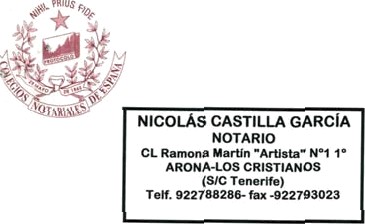 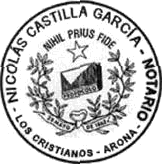 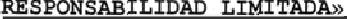 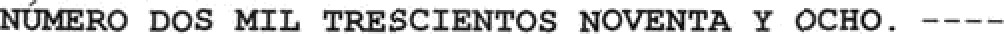 En Arona - Los Cristianos, mi residencia, a veintitrés de Agosto de dos mil doce. -------------Ante mi, NICOLÁS CASTILLA GARCiA, Notario del Ilustre Colegio de las Islas Canarias. ------------      *ms io sto, mayor de edad, do nacionalidad italiano, residente eo Espa%a, empresario, pasado con doha Cristina Migoni según el régimen legal supletorio previsto en la legislación de su pais de origen, vecino de Adeje, provincia de Santa Cruz de Tenerife, con domicilio en la Urbanización Torviscas, Calle Galicia, número 14, Roque del Conde I, 6°-G; y provisto de su carta de identidad vigente de su pais, serie y número AT-2162934. Ne acredita documentalmente, mediante la exhibición de la correspondiente certificación policial, su condición de residenteR 1t0888 16comuni taxio   en    España    y    que    os te nta    e l    númeroTl78769l-P de identificación de extranjeros. ------Manifiesta conocer y entender suficientemente el idioma español. 	sziuzf      coeaezo    eaazi:fiaoBz    8Ázrcasz,   una y oC   deedad, de nacionalidad española, empresaria, casada con don Raúl Ariel Roberano Milian bajo el régimen legal de gananciales, vecina de Arona, provincia de Santa Cruz ds Tenerife, con domicilio en Las Rosas, Las Galletas, Calle Imada, ntmero 14, puerta 16; con D.N.I.-N.I.F., según me acredita, 78.695.127-Y.En nombre y por cuenta propios. ---------------Tienen, a mi juicio, la capacidad legal necesaria para otorgar la presente ESCRITURA DE cO«ST1'r UC16N           DE          SOC IEOA	DE RES PDNSABZL ZDALIMITADA, y al efecto:  	1.- Que, de conformidad con lo establecido por el Real Decreto Legislativo 1/2010, de 2 de julio, por el que se aprueba el texto refundido de la Ley de Sociedades de Capital, es voluntad de los compar.ecienfies    const ieuiz   una    soci edad    de naturaleza mercantil de forma limitada y de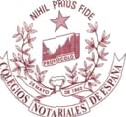 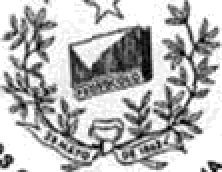 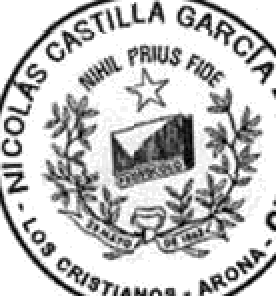 nacionalidad española, que se regirá por lo dispuesto en la citada Ley Y en los estatutos que se transcriben posteriormente. --------------------II.- Y que, formalizando el propósito antedicho en el punto I, otorgan la presente escritura con sujeción a las eiquientes, ----------PBIMRRA.- Los comparecientes fundan y constituyen una sociedad mercantil de responsabilidad limitada, con la denominación "RADL DECOB MJW S.L.’, cuyo objeto social, duración, domicilio, capital y dem&s circunstancias, constan debidamente expresados en los Estatutos sociales que se transcriben a continuación, y que se regirá por la Ley de Sociedades de Capital y por los citados Estatutos.8RGoRDA.- CAPITAL S0CIAL.- El capital social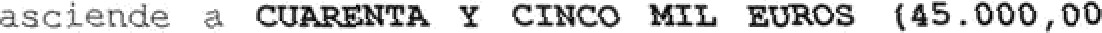 €), representado por COATROCIRHTAS CIRCUBNTA (450)enserzcirzcxoans secas, se   cizn   xenos    ii oo , oo3RT40888l5Bures) de valor nominal cada una de ellas, y numeradas correlativamente del DBo al CDhTROCIRBTOS CIBCPBBTA, ambos inclusive..- sog	c óB.- El capital social queda íntegramente suscrito en la forma siguiente: -------DON ATTILIO 8CEND, suscribe DOBCIBHTABVBINTICIaoO participaciones sociales, de CIBB ¥UB08 (100,00 Ruros) de valor nominal cada una, las números uno al doscientos veinticinco, ambos incluidos, por su total valor nominal de VBIBTIDd8$$gg   QoI¥tIgag'OB    BD@08     (22.500, 00    &uxoc) ,    y    en   supago aporta y transmite en pleno dominio a la Sociedad la MITAD INDIVIRh de los bienes que constan   en   la   relación   que   se    ent regan   y   que   de)o unida a esta matriz.  	-Y	Dofi	zz»B?»	«OSA»ZO	ABRBÑenBz	SÜBCBBz,suscribe DO8CIENTA9 UBINTICIBCO participaciones sociales, de CISN aDB0S (100,00 suros} de valor nominal cada una, las números doscientos veintiséis al cuatrocientos cincuenta, ambos incluidos, por su total valor nominal de U8IRTIDóS MTL QDIBIERTO8 moRos (]P.500,00 Buros), y en su pago aporta y transmite en pleno dominio a la Sociedad la NGTAD4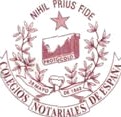 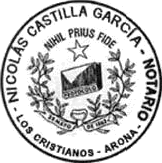 INDIVI8h de los bienes que constan en la relación que me entregan y que dejo unida a esta matriz. --- Los señores comparecientes hacen constar que dichos bienes objeto de aportación, se encuentran libres de cargas, que su precio ha sido pagado integramente y que radican en Carretera General a Las Galletas,	número 84, Guargacho,	término municipal de Arona, provincia de Santa Cruz deTenerife.CDARTh.- B8ThTDTOS.- Los estatutos que los socios fundadores me entregan, literalmente transcritos, dicen asi: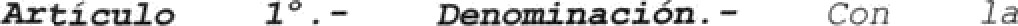 denomlnaczdn as “ezoz z¥roDe zee, #.z.", ‹Tuedacons¢l tu1Óa  una  Soclectad  Afe€Can t1J    1jaiá tad,o	que se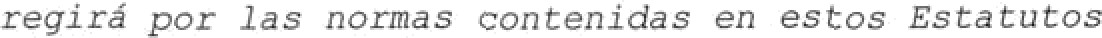 RT40888l4y,  eri  cuan t o  en  e2 lc›s  no  es tú  pKevl at:o ,   poK  el   neal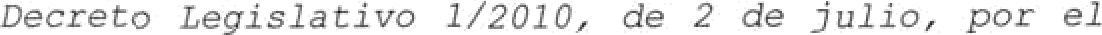 que    se    rpmuebo  el	t en to	KeFundJ do   de    1o    Le y   de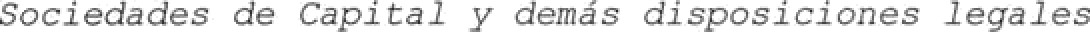 app 1 caÓJes . — — “ — - - - - - - - - - - — — — — — — “ “ - - - “ - - - - - - - — - - - - -Artzmilo 2°.- Objeko.- Ls sociedad tzene poroóy e t o :    - - -----------------------------------------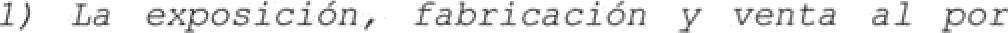 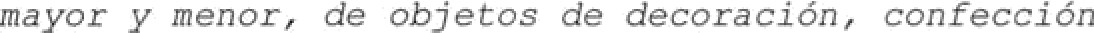 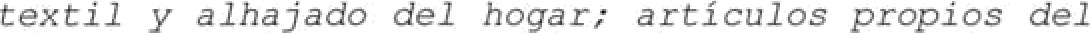 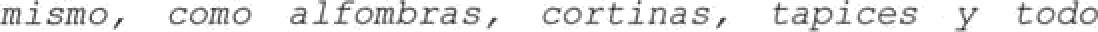 a ¢/ueJ J o     que	es t é    Óes  L1na Óo    a	a    de cora ci ón     ÓeJ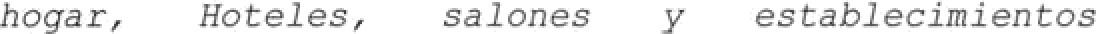 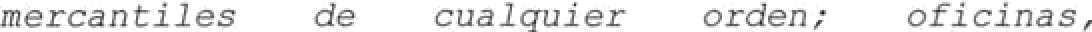 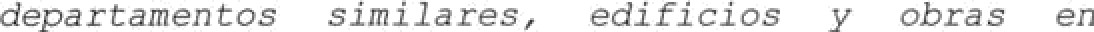 general.2)	ica ?   v1 Óades   de   Hos t:el eri a .    E1     desazzoJ1oyrea 1 i za el ón	de	t oda s	as	ac t 1 v1Óa Óes	de	t ipos£ ur2  t i co,	te les	como  2a   cons t rucci En   y   exp2 ota ci conde    Hotel  es    tan to  pcop! os   como  aj esos,  a 1  igual  que              residencias, restaurantes, cafeterías, y cuaíguíei otra actividad conexa o mel a ci os ada con eJ a 1oj as i en to , t ran spo zÉ e , y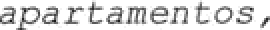 en bre teri Amé en to	de	pers,   na	den  t zo	che	es t ao cfií vi dad,	‹q si	eom o	e2	es Lab2ecimJen to	y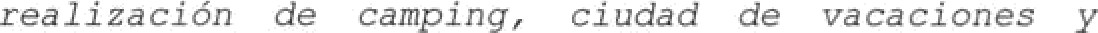 6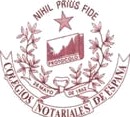 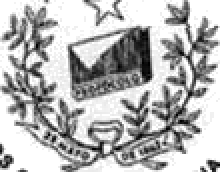 cual es qu i era    ot ros   reci n tos	t url s t ! cos . - - — — — - - - - -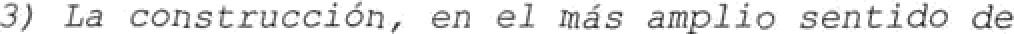 Ja a c t ! vi  dad,   tanto   en    fi! n ca s    pcop j a s    Óe    Ja C'ompañ1 a ,     co rao     1a    a dqu1s   i  el  ón     de     oóca s    poC    otras personas o entidades, mediante  admísistraciós, ceside de un1 C/aÓes Óe oóra , suÓcon Pza lo o eua J qu T en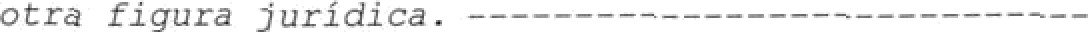 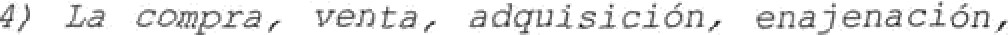 a zzendamlent o y       exp1ot a ci  ón ,   poe     eua    qué en    tÉ C ud o,de    ? nJzue6J es    Cales  como  línea s  zúst  cas  o ucóana s,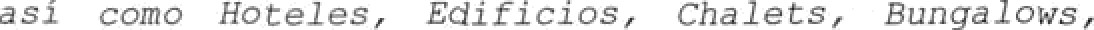 Apo r0amen t os ,    Loca 1 es    y  demas	of xo s   que   ej ecu t e   Jr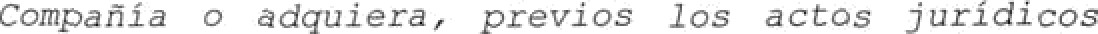 opozt unos    ya za	el I ,o	ta J es	como	segcega c1ones ,a gcupa ci ones,   descrjpc; ones   de   zee to,	cono t:ú t uci ón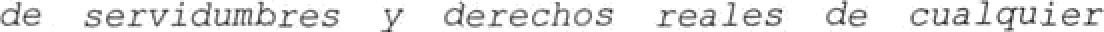 clase o natoraíeza, dec2araczones de obra nueva,con en zado o termina d,e	di vi si ones hozí z os t a 1 e o . - — —S )	La	prompcí ón ,	ordena ci ón,	urbano za ción	yparcela cJón  de   t errenos  pxopi  s   o  a j enos   med J ar t e7RT40S56l3Ja     sea 2 1 zaci ón     de     1 as    ac 0ua c1oneo     u£Óanl s t 1casoport unas,      a sí       como     2 as        oL›za a ,      con  o t gucci oses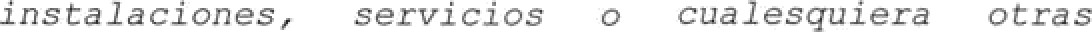 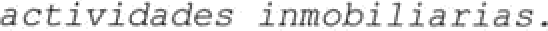 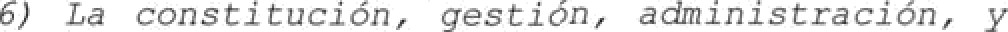 ac   tua  ci  ón       conp1emen t a el  a      pa za       la        /ozmac1ón      Óe coinun:i daÓes   de  pcop1e tarlos ,   oomunTdacfes   de   b1 en es  , Y °"°Iquier otra forma o figura juridica guecon temple la au tocons t guccid,e c:onu £ Cucclón elisecta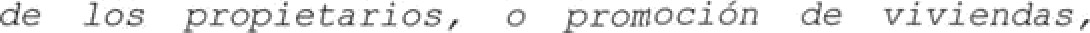 1oca1es	apavcaalent os  de  veh1 out os,	6unpa oís r ycua 1	:i ec  o aca	finca .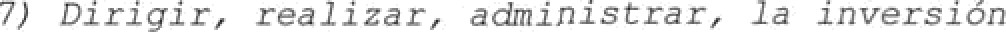 de   capó tales  pezteneclentes   a  pecsonas    o   ent:1Óades a   ena Ifi	a	1 a	conlpa ifica .	guedan	exc2uÉdas	1as act	vTÓades suy eCao a 4 epi sJa ci ón espec:la 1 . -------tales a c t z vidades  podrdn  ser	real i zadse por	2asacóeÓaÓ ÓlzecLa o jndizectamen ce, a través de la túLuñazldaÓ  de  accl ores   o   paCCScapaci ones   de noc*enfades de * dén t:í co o aná 2ojo oÓy eso . - - - - -- - - - -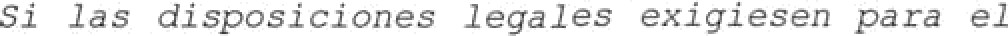 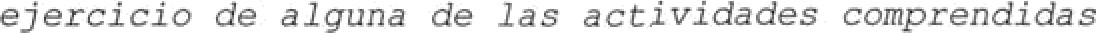 en     el       objeto     social     aJpún     t1 cueo    protes1ona1    oau toc1zael ón	adatnis tz’a t 1v,a	o	lnsczlpclón     en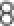 nepsi  tros	PuL›1j  nos ,	di  ch  o s	a c t   vi dades	deberdnzeaJl zazse   paz  znedl o   de   pe cson a   que	os len de  d1 cha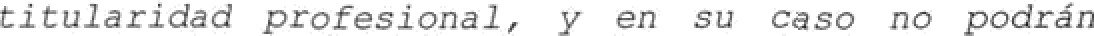 iniciarse	antes	de	gue	hayan	ouzp7ido	los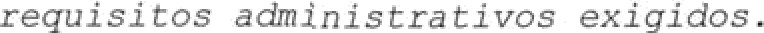 Z[ctíc*t2o 3°.- ]TaciooslSc[su] F Dogeící2io.- Lasociedad tiene nacionaísdad espaio a y fíJa su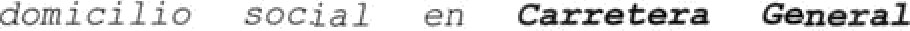 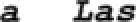 GaIIekaa, r6mero 8d, Ebazgacbo, t8rmiog soioícipal de AroDa	rowincia de daoka Crxs de TeAerife. ----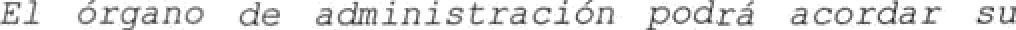 tra   s2 6do     den t ro     del	mi smO     térmmi noun i t, ipo1i5 s 1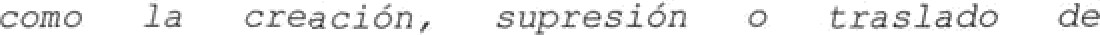 sucursales.Articulo	4°.-	naraoidn	y	cosüenzo	dm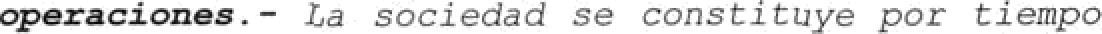 i ade fin z do y de r‹í com i er zo ‹q s   us   ope va ci ones e2 di a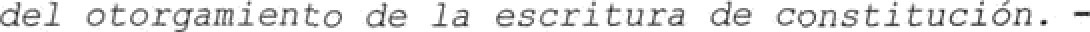 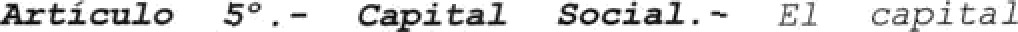 socia	es de CzznAzsfg'A y	clzi 'O NZZ  AtMoS  (4 i. 000, 009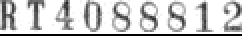 DARIIC]üP IGmB[# #   # de una sola clase y serie,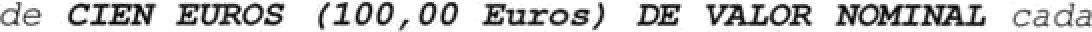 una  de  el 2 as, 1qua  es ,   acuauJaóJes   e  1nÓ1v1 s1ó7 es , todas    el las     ent examen te     sus  caí   tas      y    c/esem6oJ saÓas , y     n mm era  de s      cor  red  a ti vern en te      del	UNO      o1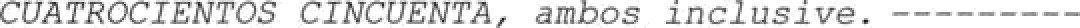 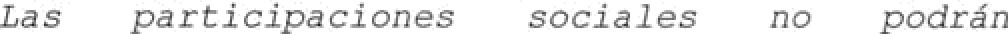 i ncorpora rse	a	t z t u los	va1ores ,	ni	denomi norse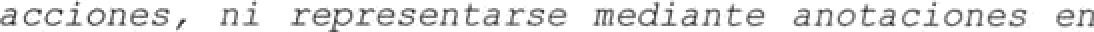 cuen ta .  -—————————————————————- -——-———- -—- ---   - -----Mtáe 2o   6º . —  En	los	cx sos	de    copropi edu d,usu/Luc to   y  prenda   Óe  pa z t 1 capa ci os es   se   es t aza  a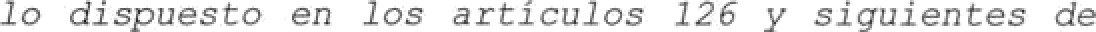 7a Zey reguladora.  	psrticipaciore# aociaIex.-   Será   libre   7a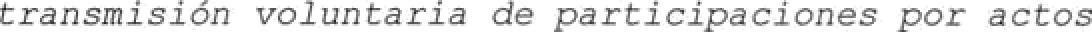 "Snter-vivos" entre socios, asi como £a realizada en   Za vo z   del   cón yuge   a scendi en t es   o  descendi en ces del     socí o   t ra nsm i t en te    o   en   favor   de   soc'1edu des per tenecl entes al n:i sao gcupo que la t £ansml tes te .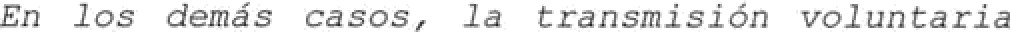 de    pa rte cipa ci on es    por     a et os     "in  ter—vi vos "    se10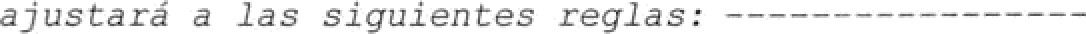 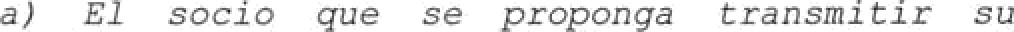 pa z II capa ci  ón   o   pa Ct1  clpu cion es   debecá   comuna ca río por  ey c zi to	a   7os   odmí n_í s tradnres	haci endu cons t.qr el    nuine zo    y   cx ra  c Perús   t    cas	che   1 as		pa  rt   i  tipa el ones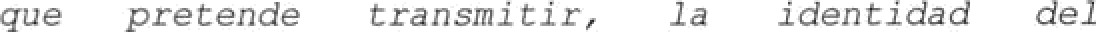 aÓqu1 ven te    y  el	pceci o  y  dejá s   condl ciones   Óe   la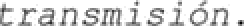 ó)	Ga	8 zaasml s1ón	queda cá	sPme t1 Ód	a 7comen t ime en to	de	la	soc i edu d,	que    se	esp £es a z ámedi en t e	a cuerdo	de	la	Junte	senera,2	previa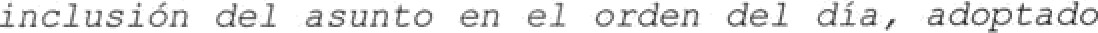 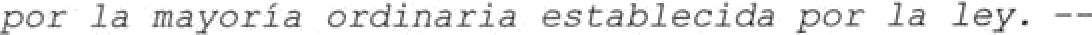 c)	la	soc*edaÓ	s ó1 o	podcá	Óenepaz	elcon sen t km i en to	s ú	con un 1 cx	a 1	Gran em i t en t e,	por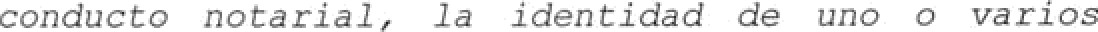 socl os o  t ezcezos  que adqui eran  7 a   C o ta	1daÓ Óe  la spar t i cipa ci on es .	No	s e rá	ri enesa rt a	n i ug uno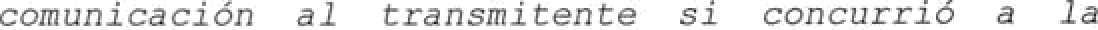 Aun ta	Genera	donde    se    adopt a con	d:i chos   a c ue rdo  s .11R T 4 0 6 S 6 1 J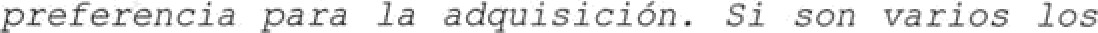 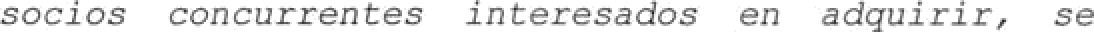 dis   £ribuí ran   1as      pa z t.z ci  pa c:í one  o   en t re     todos   e2los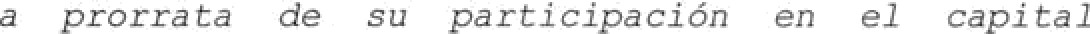 Cua nOo  no   sea   pos?ÓJe  comuna car	la  1Óea tlÓad   de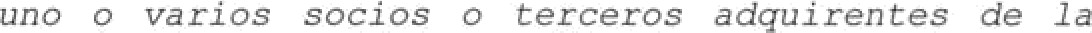 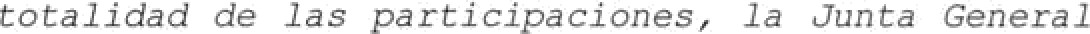 podrá     a caída c    que    sea     la     pcopl a     socledad    la      que a dqu 1eca         as       paz   el  clpaclones     que    n:i ngún     soc1o    o tercero aceptado por ía Junta guieza adguzrir,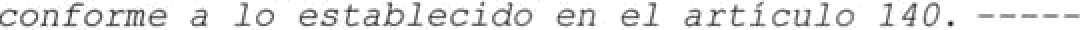 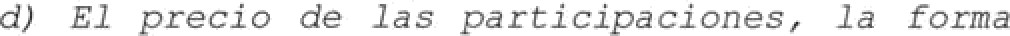 de  pa go  y  1 as   demds    coadlciones   Óe  Ja   opera ci ón, serán las convenidas y comunicadas a ía sociedad por      e2      s oe i o     trarisn i ten te .    Sí    el     pa go     de     1s t o la  7 ? ÓaÓ  o   Óe  pa zÉ e   clem  pzec?o  es tundera  ap1a za do en   el    proyecto  de  t ronsni si fin ,   pa ra    2 a   a dqu i si  ci on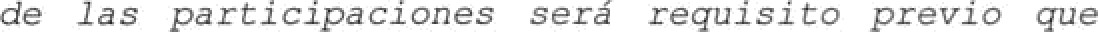 una en t 1dad de c zédl to gavan£ oe eJ page' del precioEri   lo a   ca sos	eri  que    1 a    t ran smi si  ón   prnyec tadahueca  a   el tu Jo   onezooc'  di s sin to  de  la   coiapcaven ta   o12a   t.i t u1 o gra t u i t o,    e 1   p sec:i o de odqu:i s 1 c:i ón   s era    el/1y a4o de coaiún acuerdo por la s pa z' t es   y ,   en   su defiec to ,    el     va   os    ca zonab1e   Óe   1as      ya  rt  1 capaci  ones el    eiia   en   que   se   hub:í eKa    comun1caÓo   a   la     sock eóaÓ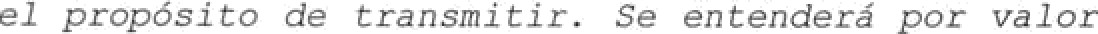 ra z onaó 1e    el	que     4e t erm1fle    un    a ¢td? t os     de c uen C as , ÓTs L? to aJ a uctl con 4e la rock eÓad, dest gnado a tal efect o por	2 os    a drtinis   t ra dores  de  és te . 	— — — —— —6s los casos de aportación a sociedad anónima ocoleando hazla por accl ones ,   se   enteadezá  poe   va1oc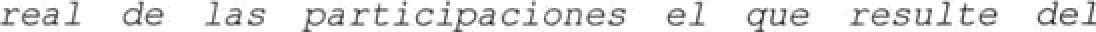 in Coco e     e2a6ozacho    por         e 2     expec f:o     1  cfepeadlen teno ózaóo por  el  Reg1 s tra dos se aca nt i 1 . — — — — — — — — — —— —e)  El   documez to   púó1! co   de   tzansm1st ón   deóezá ot orgaese  en  el  pl a zo  Óe  un  ses   a   con  tan   cfesÓe   1a comun1 ca ci  ón   por       a    soc! edad    de    J a    1Óen t   Óad    ÓeJ a Oqu1ven ¢e   o   aÓqu1 ven tes  .	—-——————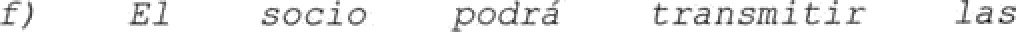 pa r   t1 capaci ones  en  las    conÓNci  ones   comund caóas a     lasacó edad r      c uando       ha yan        trans   cu  z c i  do       t mes     meses131 7 4 0 8 S S 1 0desde  que hubiera  pues to  en  conochui ento  de  és Da s   u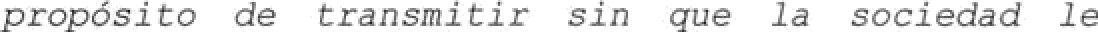 h uó1 era	cowual caÓo    la	lden tlÓad    del	adqul ser de   oadqu1 ven tes  .   ——————————————————————————————————————AxCxmzZo    B° . -    waoaazJa£óo    "zaox0so   oauoa " . -    la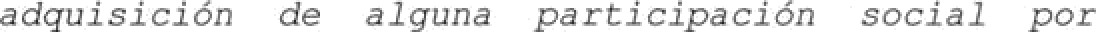 s ue es 1 ón    heredó te rá a    contó ere    a 2     he sede yo    o debra Canto la cual lcfad de socl o, st d!cho hezedezo o legatario fuere eí cÓoyuge, ascesdiente o desoenóienre del socio faJíecído. -----------------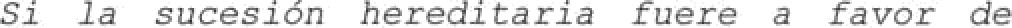 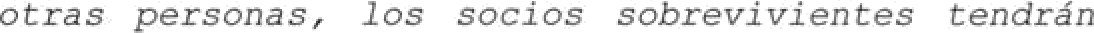 demeeho  a  adquí ri r,   en  pzopo zc í ón o  s us  respeo tJ vsapa  zt  1 c1pa el  ones ,    st     /ueven    vaz1os    7 os     1n teresaÓo, s1ss	part i cipa ci ores   del   soeí o fa 12ect d,o	pa zo   1o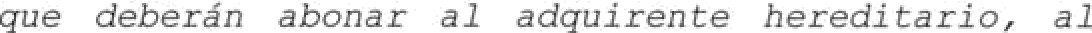 con  ta Óo ,	el	va 1or	za zonaÓJ e	que	£uvl   emen	las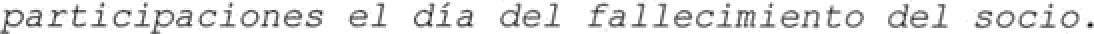 la	va J ora ci  ón	s e    negózd      por	1o    ÓNspues C o	en	eJ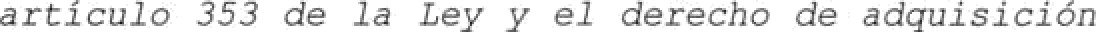 habrd   de   ej erci terse  en  e2 p2a z o   maximo   de	t resmeses   a   con  tan	ÓesÓe   Za   comuna ca ci Ón  a   la   s oct edaÓÓe   7 a   adgu1st ci ón   ¿iezeÓl to z-1,a    — — —— — — - - -  — -  — — — -  — — -  -  —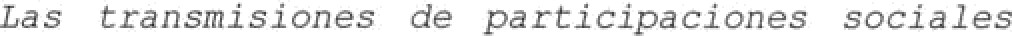 14que    no    se     aj  usten   a   lo    prev!s    to    en   la     1ey     o,     en    su cx so ,	en	es tos	es ra t u tos,	no  produ c Í Kón	efecto a  1 que  o   fKen te  a  2a   s oct  eda d.    - - - - - - - - -—	——  — - -—-   - -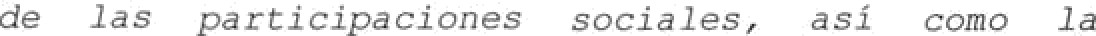 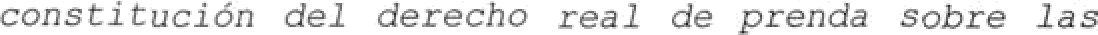 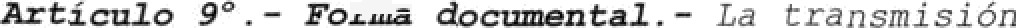 lot una s,	Óeóezán como t az	en   dpc umen no  púól 1co .  - - - - -la ’ con  s LI £u ci Ón  de  De cechos   seaJ es   ÓN /eren t eso J de p vend,odeberds corn teen  es eri  t ur.3  pub 11cx .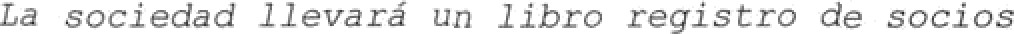 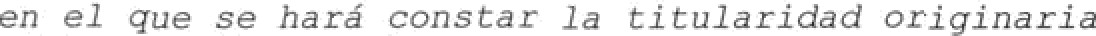 y     .tas     su cesó vas	t:zar sin! st  ones     Óe    yar    el  c2paclones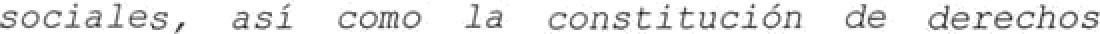 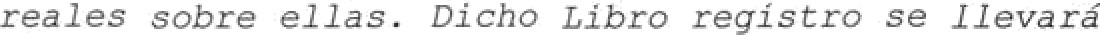 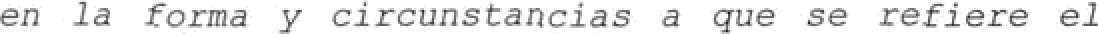 a rte cuJo 1 P4 y concovÓa n t es Óe la Ley  segu aÓova . —Articulo lO°.- Junte Geoerafi- La voluntad delos	so e 1o y	expresa de   por   mayorJ,a	regs Kó   1s	vi dede ía sociedad. ------—----------------------------la	ma yoci a   haózá   de   formaese   necesaZ1amen de   en15DI408S90BAun ta    Genera J  .   ----------------————————————————----la      Uun ta    Genera       será   co/spe t ent  e   para    del l6era z y     acaídaz  so6ze   ¢ocfos   7c's   asunt os  a   que  se   ze/1eze ei articulo 260 de ía Ley. ------------------------Art:ámz2o   11º . -	La     Aunt.o     Genela 1    se    con voca rd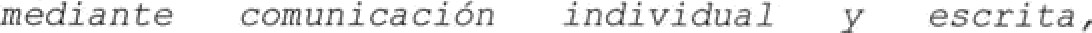 di rá pi cia    a     Modus  y     cacfa	uno    de    2os     socios      poy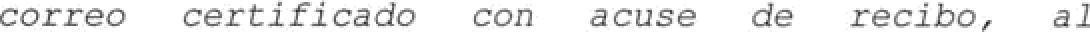 ctom1cl J1 o Óes ? gnarJo a taJ  Un	o ,   en   su   de/ecto,  algue figure eo e7 5zbro registro de socigg. --------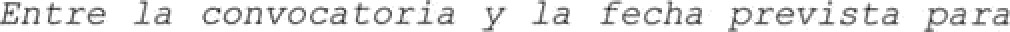 J a     ceJ   ebra ci En     de	2a	re uri i ón	debera s exri    £í	enpta zo  de,  a2    menos ,    qui n ce    dá a s,     pl a zo     que     se conpu tu rd  a  pa rt  ir   de   Jr   de eh o   en   que   hud:i e ze  s   i du semi t1do   eJ   aauaclo  al   ú 1 t fino   de    1os    soc í os .    En todo   cxso,    2 a   con roca tori a   empece a zó    el     nombre   che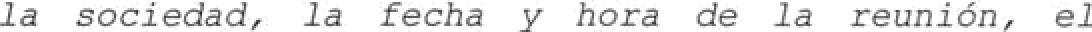 orden    clem    Ó1a    en    eJ     que     fli guca rán     1os  a   sus   los    a tza  tar       y     eJ      notóre    de    la     pecsona    o   personas       que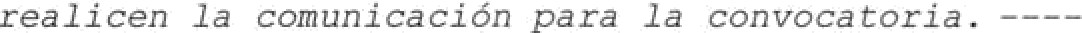 Se     Óeyan     a     salvo     Jas     /ozmas     especéa1es     de con voca t.os:í o   por    su    an De2a si ón,     por     s u   con ter ido     o por eJ sede o o /reÓ1os en que cfe6a puó11c:a ese la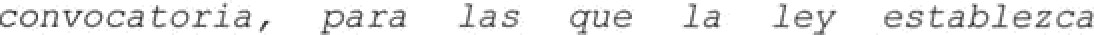 16requisitos espeoifzcos.WtñcnzZo	JE“ . -	lae	aun Las	pueden	ser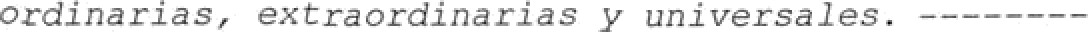 Secá	Oz'd1na cía	Ja	sun ta	Genera7	que	deóereun i rse	den tro	del	primer	seresbre	de	cada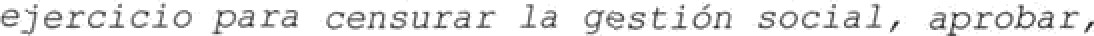 en    su    cx so,	las	cuen te s ,	Bs1arce   y  2'fenor.í a    del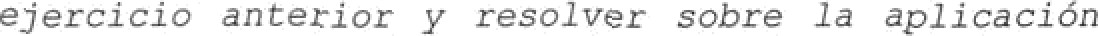 de 1	resuJ todo,	sin	perjud ci o	che	poder	Cza ta reua lqtií er ot ro a sus t o de su ro mpe € en ci a . - - ———- - -- -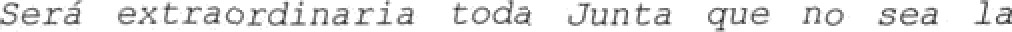 psrevé  ta  en e 1 pl rra  lo  anterr or.  — -—— — — - — —-— - ———— — —Secá  undversaJ  Ja  Uun ta   Se  iena1   en   el   supues to cle2   azulculo  1 28  de   la    Ley,   es  dec1c,    st ezapze  que es cé    presen te   o    Sep resenta de    2s    co te J idad    del oap1 ta J soclaJ y los concuz-z-en ¢es acepten poe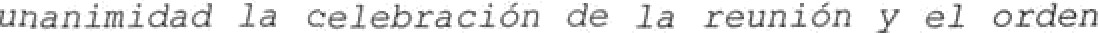 de2 dsa de la mzsza.  	AtlcoZo	13º . —	Pxea7deocña . -	Actua z-áa	dePresícfeyn cede  Sec £e t o zí o de la s asun taGenera lee ,17DT408B908qué en es	1 o  sean 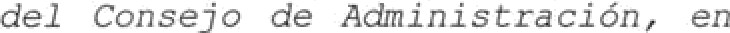 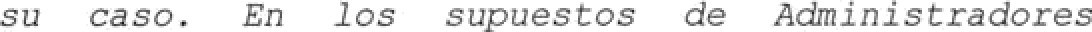 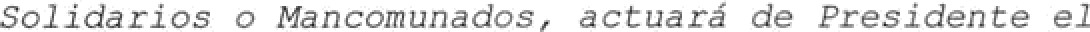 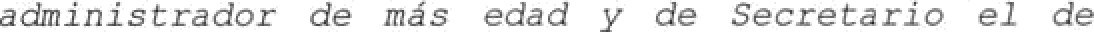 menos eÓad .  y en eJ supues t o  Óe  Adm› i   1s   LzaÓor   único a cx un rd de Pues ! den t e  e2  m i sino   AW i n í s t rador  y  de Secze La z :i o    la     persona   que  e2i ja n   2 os     as is  ten  t es   aEl    Pue s í den t.e   de    2a   lori te   m• n t en dra    e 2   orden   dela  se, sóon	+odera ra   1os   debe tes	d*spon drd   e2    t tJrrioÓe  1 n £ eCven ci ón   Óe	os a s 1s ten t es  y de te cx :í la Ká elt i empo  de  i n t.ezven cí ón  de  cxde  un o .   Todo  o sí  s t en fi e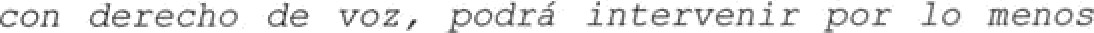 una	vez	en	ca óa	pun    to	del	OzÓen ÓeJ ÓN a . - - - - - - - - - -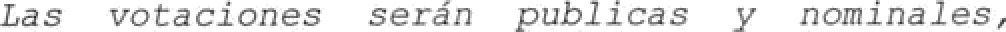 sa I no  que	la	mi sma  aun ta    a cuevÓe   ot ra   cosa .  — “ - — - - -ArdñcuZo    24“ . -    Sa  no   4 o    Zetezez t e    u    7ozmu    ycon tes 1do    de	a    con vaca tomó a    y    p ses  1den ci a   de    -a/Junta, gue se regirá por 7o previsto en los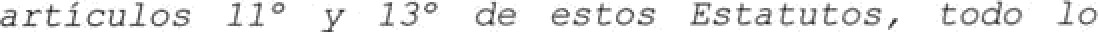 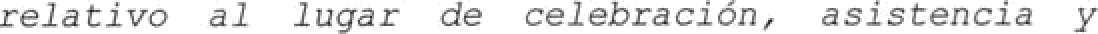 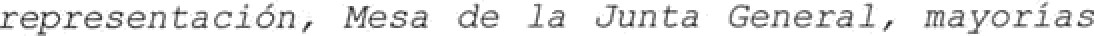 pó za    dÓopL.á c    a CuecÓo s    y   cOn s tan cÉ a   eTt    a c t ó   Óe   -t OK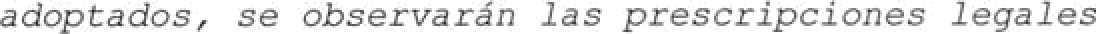 18pezt 1nen£ es .tic»zlo Zfi°.- A‹]oiízulat acióo.- la sociedadsezd   zeçrl du   y   actc*n1o tzada ,   a   eJ eccl ón  de   ja   sus  ta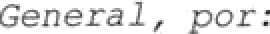 o	Un Adóti sis t rador fin i co . - - - -- - — —- - - - - — — - - - - -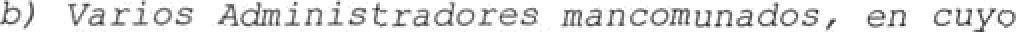 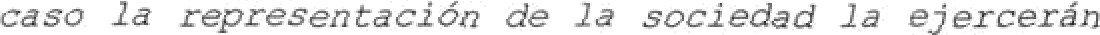 cont un¢aoez te   alas   eua J esquí era   de  el 1os •    Su     n úoecomi mimo  será  de dos y eu  nuine ro   mdximo  de  ci n co .  - - —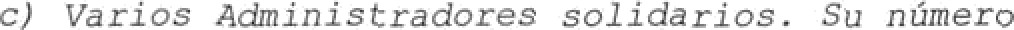 mínimo será de dosy su número mdxíoo de cinco. —’-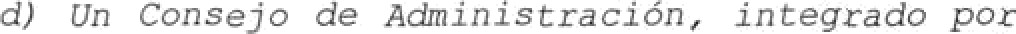 un   min ime   de    tres   y  un   va «Amo   de	doce n i emóro,s corresporidi ende  a  la  Jun fia Genera 1  la  de term i no ción del n umero con bret o de sus componen t es . — - - - - - — - -- -£n   es te    ca so,	todos   2 os	Con sej  eros  hob yán   de4TA0Ba807ser	soci o,ssa1vo	e2	Secseis z1o	y	el19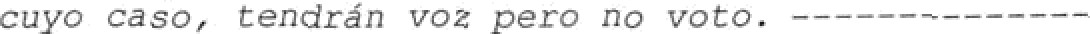 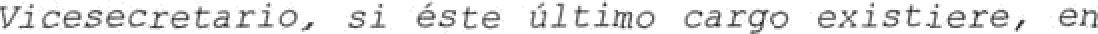 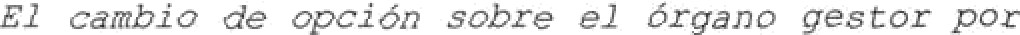 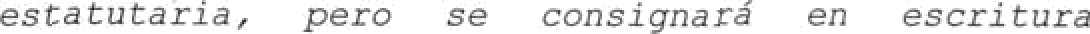 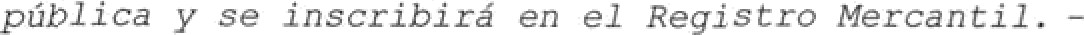 Az€ñmzZo    26“ . -    J2J   noaibzain1 en to  y		sepaza ci  dn de Job	Aviat nts   t zadoces ,	que     en     los	casos	de      las opnfl ones  a   ,  h)  y  c)    Óe2 precedent: e    a ató    cuJ    o   podcá n so ser  soc1os,     ‹::ozcesponde a 1a Junta Genera7 .  KJ nozrózaml ent o sus ci zd e/ecCo Óesde el comer to de s u aceptación.toa	acbtlnis   tzadoxes  podcán   ser   sepazados   de   su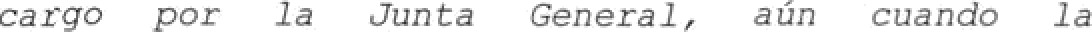 sepa za of ón  no   conate   en   eJ    ozÓea   ÓeJ   día  ,    si empze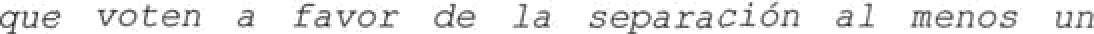 tercio	de	1os	votos	corcespond1ent:es   a	laspa £t.1c1pa el ones  en  que se  Ólvlcta  e4  cap1 la 1  soc:la 1 .Art£cuLo I7°.- Corresponde aí 6rgano de gestión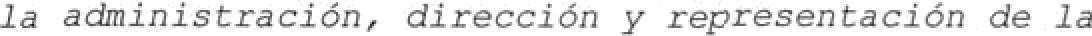 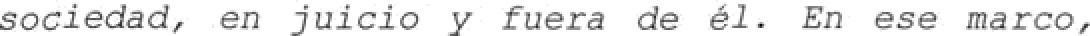 poc/Cá ej eKcí taz’ Cuazt t o es t é comprendido  dentz’o  ÓeJ obyeto  soc1a1  y  cuanlas  /acuJ tades   nto   estén expresamente reservado s poz 1a de y o es cos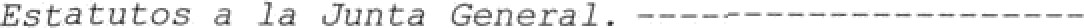 A    t1 t u 2o    en un cia   £1 vo ,    eJ	ózpdno   de    ges t1dx    Óe20la	en t   ded,	tendrd	Jas	s i gu z en  t e s	fe  cm   te  des   ,a unque 1n ci Óa   en    Ja    /1 Puma   de   a u t o con £ za ta ci ón :   - -—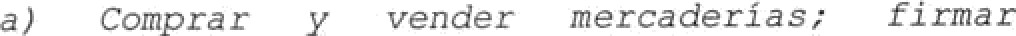 Fa c t u ra g	pó1 :i za y	conocía i en tos ,	quí as ,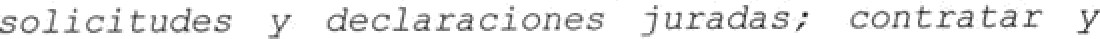 despedir empleados; efectuar pagos y cobrar sumas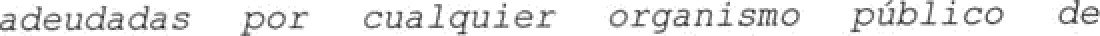 ca zá of:eK     a U 0Ón omo      o      depend? ent e     ÓeZ      Es la Óo , Pearl ne‹a ,  vun1crpmo  O     CO»IMn1cta des      Au tón oma^ ,• Ket 1 za c     de      las        o/?    cinas   de  comun1 ca of ores   cartas ,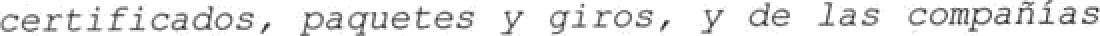 de  t ranspor te ,   adv a nos  y   o genc:í as		los		genezos o e/ec tos	ser 1t1dos?		/ormudaz	y			 pKot:es ta z rechaza ci ores;	2 lever	1s	co zx esponden cí o	y	los 1 ifiros   comercí a1 es	con a rrepl o a 2a £eyi hoceK’ y contestar		cequezlm1entos  ,		Enel uso		notaz1aJ  es?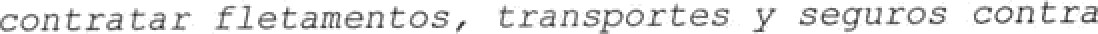 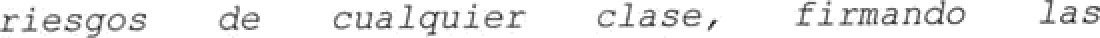 co rse  apo ri d!  en  t e a   póJ i   zas	'y   cpbra ndo  en   s u   c:a so    1 aandemnl za ci ones?	sol 1 ci tar	y	set 1 za z	cupos	Óe21R T 4 0 8 8 5 0 6quê  tas    y	esperas    ,     e uspen sl  oues    Óe  pagos,    cOncursosy	qu:í eózas	de	e us	Óeudoze,s	as Is   t?enõo	a	1 as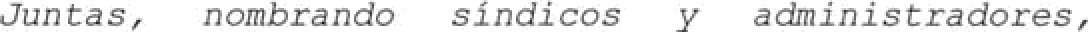 oe ep t oudo   o   recha zendo  2 as	proposi cf ones   del   deodor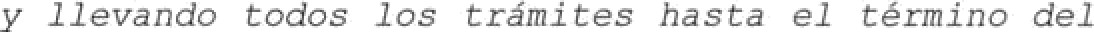 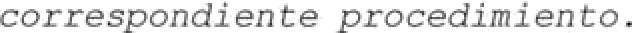 ó)	Comiazecez	por	sl		o	por		m eÓ? o	de Procu radores ,	det rados	o	traduz dos		Soeí a tes, meõlan te      ed     otozpam1 ent o     ÓeJ      oporLu	Podec , ande toda chase de Autoridades, Julgados, Zudíezcias,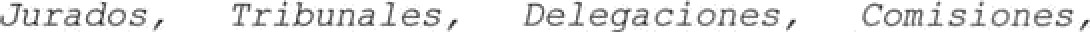 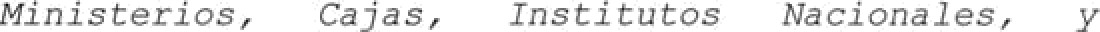 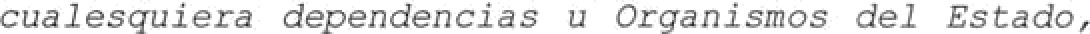 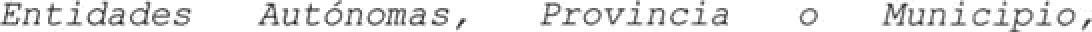 Organ1s   inos     Aut ónomo,s	os ta taJes   o  pazaes tataRe,s   yen    çreneza	eua Jqulez   otro   ouçam1smo ,   pzomovl endo ,1ns tano'o,	sl quêenÓ,o	de sós tf en do ,	o     recuzziendo   ,expeÕJ en Res ,   pt ed tos,  causas,   o   ui cf os   de eua 1quê ec   cf  a se  ;    ele   efi ecuc1 ôn   Óe   obras ,    servichos, o   sumin i e t ros,   en   especí a 2 ,    con curryr      a   s uhms   tas      ycon c uano,epresen te ri do	pt 1 eye,sho c ! endopxopo :si c 1 ones ,    caos t z t u yen do    depósi tos    o   fi a ri za e ,se t 1zânõoJas    y    sógu1endo   dos   exped:í en tes   Atas da   eu22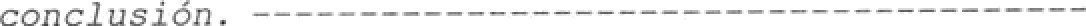 c)	]. i h ra  c,	a cep  ta  z,	avalaz,    enÓosaz    ,    desean tan ,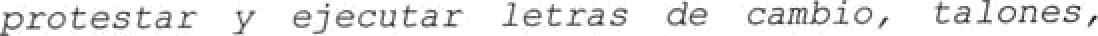 cheques    y   otros   eje ct.os   de   gé co,•   aóz1z,	seguí z,cancelar	y     11 qu j dar	16zetas	de	a haz  zo  ,	cuenlas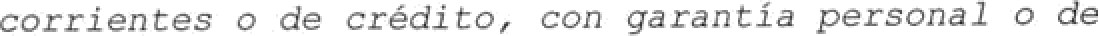 va 1oyes •  a  / j amy za r		y		da z				ga la n t É óS		fi›OK		O C.los ? con cen caz	ac  t 1 va		o			fi›a sj vamen t e			c K éd i t:os comencé a es ;  daz	y     tomar    Ó?nezo    a   présramo    con    o n:i n in t erés ,  y  con q•ranráa  pe zson a 1  de  va 1 ores  o de	eua2 qu :i en	o t ra ;			con s Si t u i r,			tren sferi r, oodtFC CX K ,	Ga nc  el  ar			 y		re  t i rar	depósi t os	dese t.á 11 co ,	va   ores   u    otnos   61enes;	y   en   genera Jopera c con Cajas de 7\ho zz o , Ban nos c'  eua 1qu1 ec   otraEaü1Óaó   de   Ccé d1 to  ,   :i net   uso	el	Óe    Bspaifia .	” ——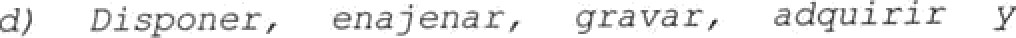 con    tza    tan	acclva     o    pas   i van  en  t e	zespec to    de    Coda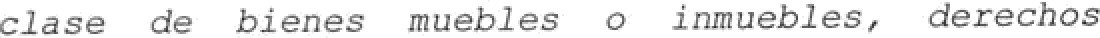 sea les	o  pe asoma 1es,	y  en s   u   consecueecÉ a,   ceJ eÓzazfi   O t Oresr	compraveri fes   ,    pe rin u Lo s ,    cesó ones   en   pa go23RT40B8805y    pa ra	pa go ,	s ud coge c! ones	re t ra c tos,   open one,ste n t eos ,	a zreadaml entos,	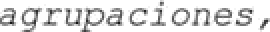 decia vaci ones de obz’a y di vi st ones , seçrrepa ci ore,ssecv:i du bee s , p senda s,   hipo te cas,  et c. —— — — — — — — — — — —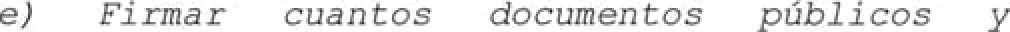 privados sea zezester para ía formalización de los actos   zesenaÓos   en   1os   apar   t ados  preceden tes   y   sus ir›ci denc:í a s y con se cuenc1a s, con I os pa c tos ,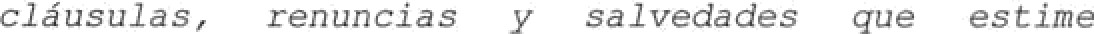 Q Koceden t es .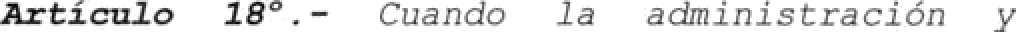 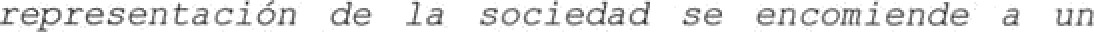 Consejo   ‹2e   A&nániat:ración,    seran   de   app j cx c5 óy   7oosi qui er t es    norma c de   a c t ua ci ón :	— — —— — — - - — - —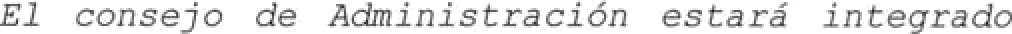 por	el	n úmero   de   consej eras  que :i nd:i cx    e 1   o rt  í cu2 o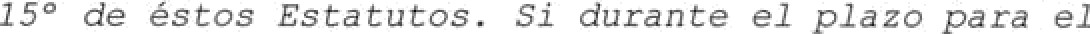 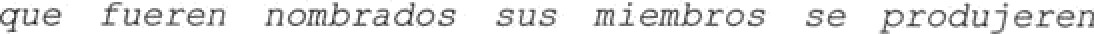 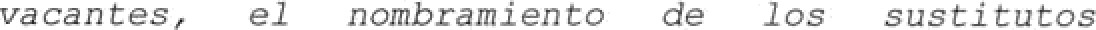 co zoe  sponde zá    con    carácter excíuszvo a ía JunCaGene zz 1. El  Con ye   o  el  eg1 zá   de   au s eno    Pre si deyn te6ecre te ri o  y,   ens   u   ca s o ,   a   un   Vi cepresJ dent ey	un Uícesecretarío, sí zo	los	h uhh ese	dest  gnacfo    Ja Jun te    a 2 t i empc› de  la  e2 eccJ ór de los Con sej eros u24ocupa ren  ta les   ca ríos a J   tú empo  de  1s   zee 1e cc* ón .  -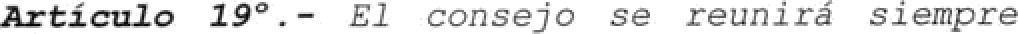 que     Jo     a cuevde    el     lares i dent:e,    a    quéen   cozzesponde su    convoca t orio  ,    o    I o    sol  i ci t e    un    Con se 5 eno .    En és te  u1 L:i mo  eo so ,  el  Con sej o hob zá  de  ce1 ema rse en un   pta  zo   jgo s upe c j oc a quin ce  Ó1as   a   pazCÉz  de   J a leerla  Óe  K eoepc 1ón   de   la    sol 1 ci  t: ud.  I,a  convoca t oct a se hará de zguaf forma que ía prevista para las lun cas  Genera les. -———————————	—-——————de	eri  t endera    que   el	Con sej   o   queda    vi 2 i docen t econ s tú t sido    cuando    con cuz zun,    presen tes     o regresen tedos,   2a   mi te d  más  uno   de    aus  uJ eelbros .   £n cx so    de    minero   :iinpa z    de    Consejeros ,    la   mi te d    se de C est  na z-á     por      Óe/ecto .     la     zepzesenta ci ón     se con Le zi zá medá an te c• rta dl z:i g1da a 2 Pre s 1den t e . - -El Presidente abrirá Iu sesión y	dirzgzrá la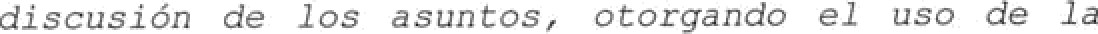 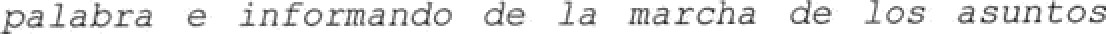 s oc; a 1 es .  fi:1 corsed o adopt:a zá   acuezctos  poe  ina yor1aaÓuoJuCa   Óe   los      a st  s t:en tes,   dec::i d1 endo   en   caso   Óe25DT4OSSS04empa de e2  vo ro de  cal  da d  del	Presideo t e. —— — — — —— — —los	acuerdos     a dop tados   se ej en:u ta rán	poe	el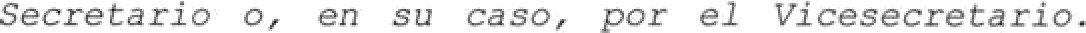 'rombi én		podra	ej ecuteri os	uri	Por sej ero especia tres te Óes1pala Óo  a J  e/ecC o  poe  el  C’onsey o  o ÓN en	un	apode rado con la cuedades paza ej ecu la z y elevar a públicos los acuerdos sociales. ----------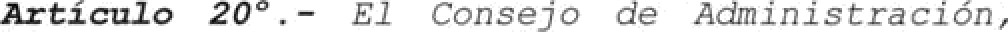 con   el   vo to   la vo zabl e  che  1as   dos   terceras  pazte a  de sus miembros oomposentes, podrd delegar con cdrdcter permanente es uno o varios Cooeejeroa- Z›eJepadoa    toda s   las     /acuJ taÓes   Óe    que     se     tal   de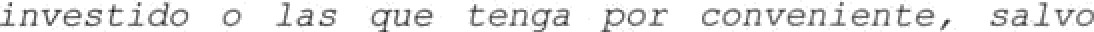 las índefegabíes por Ley, rendícidn de cuentas y balances a ía Junta Genera2, y 2as facultades oonoedídas a7 Consejo por 2a Junta General, salvg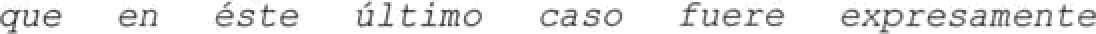 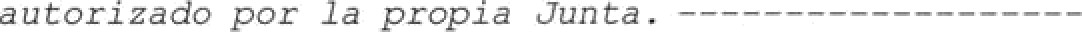 en   en so   de   nombre rse   varios    Con sej eros- Delegadosr       se         de   test nará     st     han Che       actuar cony untannen de  con  ca zá r- tes       aaaa comuna Óo,    o   pueÓen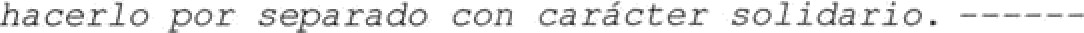 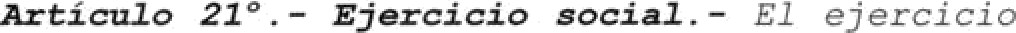 soc1a 1   se   1n1 ci  a rá    eJ    d1 a   un o   de   Ene co   y   fina2 1 za rá26el	cnel nta y  u'ao  de  DI ci ezebze  de  cada  año.  - - -- - - - -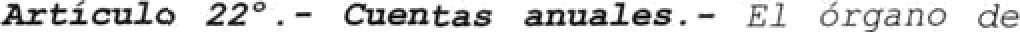 les ti ón	es ta	ot›1í gr do	a	fern u2 a r,	en	el	pm zo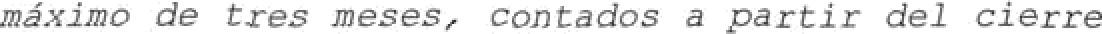 del	ej  ezclcap   soclaJ ,	las	cuea cas	anua les   ,	elí nComoe de  yes  ti ón y la propues te de dsi tribu cí óndel	res ul te do .   Lz s   cuen tas    an ua J es  coop yendezá n  el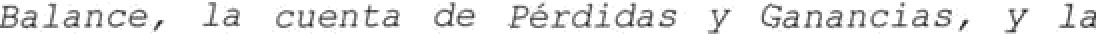 memori,a	el   es te do   de   cdmbi os   en  el    pit grimes lo   net oy,    caso   de   no   poder   pzesen tan    cuea tas     a6zevl adsa   ,el   es tado  de  El u j os   de   efec ti vo.   Es tos   doeumen t os,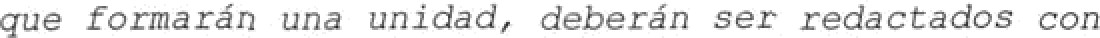 cl a ri dad y      mos t.ra K    1 a    sms gen     f-i el     del      pa tráinon i o ne t o,  si ma ci ón   dirían ci era  y   res u2 tados   de   2a SocieÓadr che con fo noi1 daD con 1 o Ó1spues to en la Ley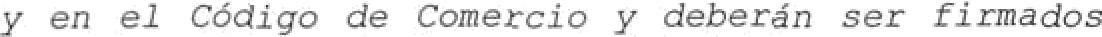 por  2os   Abril In i s tradores .  — — --   - - - — ——— - - - - - - — ——— - - - - -Mtácrii2o   2Z“ . -   Lo  dis   t rJbuei ón   de   di vi den dos   aJos	sock os	se	sea -/-izaz”á	en	pcopozcfi- ón	a	su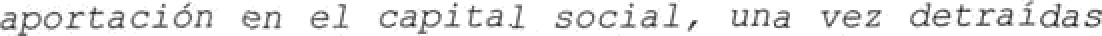 273T40Es8031s s   a Vencí ones y	reserv.qs   lepi5 2es   o  acordadas	porArtñcm2o KJ° . -   la    Soc5 edud  se   di solverd  por  las ca usas	con teop2adas	en	el	arc1 culo	363	y concozdance s  Óe   Ja   Ley,   el gé éndose   su  ÓisO7ucÉóny 21  gu.iÓaci  dn   pOc   Jo   d1apues no   en   e2   I'1LuJ o   y    Óe   la Ley re‹;fuJadora .QOTBTI[.- Los señores fundadores, dando a este acto el carácter de Junta General Universal,acuerdan  pox  unanimidad :	-	--Aprobar las valoración dada a los bienes aportados por loa fundadores. ---------------------ads1ec'bo expcsaaeaolza  c  1o•  otoxgaakea  do  1arwspoocabilidad que *si tal se#tAdi cctablema el artioolo 73 de la ley reguladora. ------------------Optar por que la representación de la Sociedad, en todos los asuntos relacionados al giro y tráfico de la misma sea desempeñada por DO8 ñf 4ZRI8Tn nORE8 NO •ZDAR£ OS , paxa cuyo caxgo noaibzan a DOzz xm'zzzo gczao y aaaa zzanfz soenzzzo aaauÁeogg 8ÁRcBEZ, cuyas circunstancias personales ya constan en la comparecencia de la presente escritura. -----El/Los nombrado/s acepta/n el cargo, toma/n posesión del miamo y declara/n que no le/s alcanza28ninguna prohibición ni incompatibilidad legal. ----El /Los   nombrado/e   podrJ /n,    en    el    periodo    que medie hasta la inscripción de la sociedad en el Registro Mercantil, realizar los actos para los que está/n facultado/s en los términos que resultan de la Ley y de los Estatutos, así como otorgar poderes en nombre de la Sociedad para la plena efectividad de la misma administración, en favor de terceras personas .8BXTA.- Los comparecientes me entregan en este acto y dejo incorporada	a esta matriz la Certificaci6n	vigente		del		Registro		Mercantil Central de que no existe ninguna otra sociedad con igual deoominacl6n a la que ahora se constituye. -- 8ÉPTIMA.-	Advierto		expresamente	a		los comparecientes		de	la			obligatoriedad		de	la inscripción de la presente escritura en el RegistroNercantil.A tal efecto y de conformidad		con lo establecido	en	el	Reglamento	del	Registro29DT40B8B02Mercantil, los otorgantes consienten expresamente la inscripci6n parcial de la presente escritura y de los Estatutos, en el supuesto de que cualquiera de sus cláusulas o estipulaciones adoleciesen de algún defecto a juicio del Registrador Mercantil. -Igualmente se solicita del Sr. Registrador de la Propiedad la inscripci6n parcial de la presente escritura en caso de apreciación de algún defecto que   pudie re   mot iva r   la   denegar ión    o    suspens i ón parcial de la misma. -—---—----------------------—-TC'fAVR. -	Lo s   compa rec i en te s   se   apode ran   ent res i de va nera que uno   sólo   de   e11os ,   ot›Ea ndo   en nombre de todos los comparecientes pueda rectificar, adicionar o subsanar esta escritura, o los Estatutos, de acuerdo con la calificaciÓn del Sr. Registrador Mercantil, hasta conseguir la inscripción en dicho Registro, mgmento en que quedará revocado este apoderamiento. --------------NOVENA.- Los señores comparecientes merequieren a mi, el Notario, para que a través de los medios telemáticos oficiales a mi alcance, solicite y obtenga el Cif. para la sociedad que se constituye por medio de la presente. --------------MAí lO dÉC4DTt Ç Otx E'Q8D. --------------- ------30Hago las reservas y advertencias legales, y en particular y a efectos fiscales, advierto de las obligaciones y responsabilidades tributarias que incumben a las partes en su aspecto material, formal y sancionador, y de las consecuencias de toda índole que se derivarian de la inexactitud de sus declaraciones.Advierto especialmente del plazo de treinta dias hábiles de que disponen los interesados para presentar autoliquidación del Impuesto de Transmisiones Patrimoniales y Actos Jurídicos Documentados, asl como de la afección de los bienes al pago del mismo, y de lae responsabilidades en que incurrirlan en el caso de no efectuar la presentación .De acuerdo con lo establecido en la Ley Orgánica 15/1.999, de 13 de diciembre, los comparecientes quedan lnformados de Que existen ficheros automatizados en la Notaria y aceptan la incorporación de sus datos a los mismos, que se31?T4088801conse rva xá n en es te Not a rt a   con   carAcLer confidencial, sin perjuicio de las remisiones de obligado cumplimiento. --—---—--——--—---—----------Por su elección les leo este instrumento, despué s    de    ident i f i car le s    pox    1os   nedios    xesefiados en    la    compa recenc i a ,    l o    encuent ran    con f ome , prestan su consentimiento y firman conmigo, el Notario, que de la identidad de los otorgantes, de que tienen capacidad y legitimación para el presente otorgamiento en los términos que se han hecho constar en la intervenci6n, de que su consentimiento ha sido libremente prestado, de gue el presente otorgamiento se adecua a la legalidad y a la voluntad debidamente informada de los otorgantes, y en general de su íntegro contenido redactado en dieciséis fOlio5 de papel exclusivo para documentos notariales, de la serie y números el del presente, y los quince posteriores correlativos en orden, yo el Notario, Doy fe.DILIGRRCIA DB INCORPORACI6N DE DOCDMBNTO9.-(    eex‹     « i«     cx1x  z . 398/2. 0z2) . ---——----------La extiendo yo, el Notario autorizante, hoy dia veintitrés de agosto de dos mil doce, para hacer constar que en el dia de hoy he recibido, por los32medios telemáticos oficiales, comunicación de la Agencia Estatal de la Administración Tributaria, acreditando el N.I.F. provisional asignado a la sociedad constituida por la presente escritura, que es el B76581198. -—---—------------------------—---Incorporo dicha comunioaci6n a lu presente. ---Del contenido de la presente diligencia que redacto en mi despacho notarial hoy veintitrés de agosto de dos mil doce, en el presente folio de papel exclusivg para documentos notariales, yo, el Notario, NDY ¥E.-DOCUNENTOS UNIDOS:33lt T 4 0 8 6 S 0 0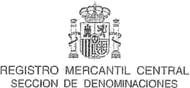 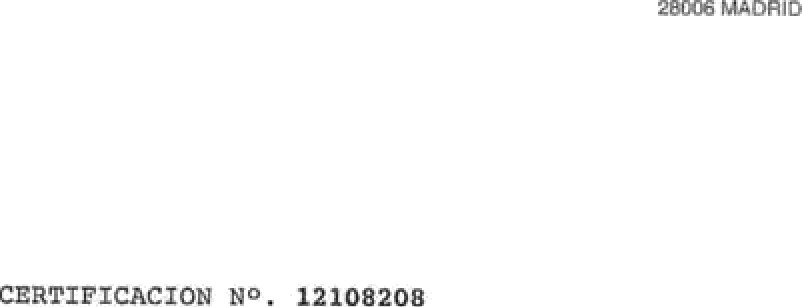 on base a lo interesado por:	, negistrador kercentil centro’,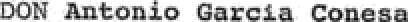 en selicitud presontada' al Diario con feeha lB/07/201Z, asiento lZl09lúJ,C RTIPICO: Quc H0 !G1OLtregist,ed, la denoninpcion#IA RAUL DECOR ?PB, SOCIEDAD LIMImADA ¥##"" c°"•m""encia, ou^°A erszzv^on oicoA ozxomn*cion a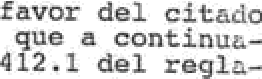 interesado, gor c1 plQco de gEyg gggpg gp Qe ¿y yggpQci6n se indica, conforme a lo astubleeido on el artículomen:o del Registro 8ercartiI.Madrid, ó Oiocinueve óe Julio de Dos xil Doco,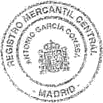 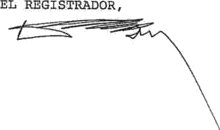 NOTA.- Esta cortiSicGCiBn tondr& tra vigencia, o efectos de otorqnmitnzode escritura, de CnE8 lg2s 5 contados desde la	expedicion,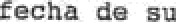 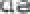 conformidoa a lo t&tablecido en el est. 4íú.l dml Aeglamunto del Rcgis,vo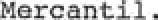 